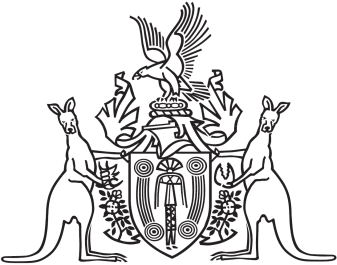 Northern Territory of AustraliaGovernment GazetteISSN-0157-833XNo. S64	6 July 2016Northern Territory of AustraliaCrown Lands ActNotice of Determination of GrantLease of Crown LandNotice is given, under section 12(6) of the Crown Lands Act, that the Minister for Lands and Planning determined under section 12(3) of the Act to grant a lease of Crown land, details of which are specified in the Schedule.Dated 4 July 2016Karen WhiteActing Director Land AdministrationDepartment of Lands, Planning and the Environment_________________________________________________________ScheduleDetails of DeterminationDescription of Crown land the subject of the proposed grant:Proposed Lot 8690, Town of DarwinPerson to whom proposed grant is to be made:Dover Investments Pty Ltd (ACN 009 637 914)Price:$1 940 000 exclusive GSTProposed Development:Bayview the Boulevarde residential development